ПРОЕКТ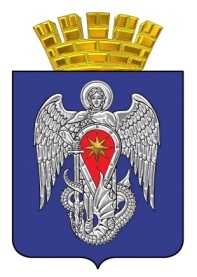 МИХАЙЛОВСКАЯ ГОРОДСКАЯ ДУМАВОЛГОГРАДСКОЙ ОБЛАСТИРЕШЕНИЕПринято Михайловской городской Думой __________  2022 г.                                                                     №  Отчет о деятельности депутатов Михайловской городской Думы Волгоградской области за 2021 годМихайловская городская Дума  РЕШИЛА:1. Утвердить отчет о деятельности депутатов Михайловской городской Думы Волгоградской области за 2021 год (прилагается).2. Настоящее решение подлежит официальному опубликованию.Председатель Михайловской городской ДумыВолгоградской области                                                                   В.Н. Гудков       ____________ 2022 г.Приложениек решению Михайловской городской Думы Волгоградской области от              №         «Отчет о деятельности депутатов Михайловской городской Думы Волгоградской области за 2021 год»Прошлый год был не простым, для каждого жителя городского округа город Михайловка. Кризис затронул всех. В этих не простых обстоятельствах Михайловской городской Думой была сформирована новая система работы, основанная на анализе результативности принятых решений представительным органом. В 2021 году депутатский корпус осуществлял свою деятельность на основании плана работы городской Думы, который был утвержден решением Михайловской городской Думы № 366 от 26 декабря 2020 г.Это каждодневный труд депутатов и аппарата Михайловской городской Думы по приведению местных нормативно-правовых актов в соответствии с федеральными и региональными законами, которые должны учитывать все насущные требования и проблемы жителей городского округа.Учитывая интересы и профессиональные навыки депутатов, позволяющие более глубоко понять суть проблемы, в представительном органе образовано 3 постоянных комиссии: комиссия по бюджетной, налоговой, экономической политике и предпринимательству; комиссия по социальной политике и защите прав граждан; комиссия по природопользованию и охране окружающей среды.	В 2021 году состоялось очно 9 заседаний постоянной комиссии по бюджетной, налоговой, экономической политике и предпринимательству, 2 проведено методом опроса. Членами комиссии было рассмотрено 50 вопросов.	Постоянной комиссией по социальной политике и защите прав граждан проведено 8 заседаний очно, 4 – методом опроса. Депутатами рассмотрен 51 вопрос. Постоянной комиссией по природопользованию и охране окружающей среды проведено 6 заседаний очно, 3 – методом опроса. Членами комиссии  рассмотрено 35 вопросов.Безусловным приоритетом депутатского корпуса было и остаётся повышение качества жизни и благополучия наших граждан. Люди ждут от нас решения конкретных вопросов, которые влияют на качество их жизни. Вся работа Михайловской городской Думы построена на взаимодействии с исполнительной властью.Основной формой работы Михайловской городской Думы является заседание городской Думы.В отчетном периоде было проведено очно 12 заседаний, 8 организовано методом опроса. Рассмотрено 125 вопросов, принято 92 муниципальных правовых акта.- 15 решений были приняты в бюджетной, экономической сферах;- 6 решений касались владения, пользования и распоряжения имуществом;- 12 - градостроительной деятельности и благоустройства;- 6 - деятельности городской Думы;- 8 - социальной сферы;- 10 - муниципального контроля;- 14 – организации деятельности сельских территорий городского округа;	- 21 решение регулируют иные вопросы.Характеристика муниципальных правовых актовБюджетная, экономическая сфераВ связи с изменением объема налоговых и неналоговых доходов, безвозмездных  поступлений и необходимым перераспределением расходов бюджета по направлениям в течение года вносились изменения в бюджет городского округа город Михайловка на 2021 год.На основании Бюджетного кодекса  Российской Федерации Положение о бюджетном процессе муниципального образования было дополнено перечнем документов, на которых основывается составление проекта бюджета городского округа на очередной финансовый год и плановый период Решением Михайловской городской Думы «О внесении изменений в некоторые решения Михайловской городской Думы Волгоградской области, регулирующие расчет арендной платы» в 2021 г.  были утверждены: -значения коэффициента дифференциации по видам деятельности арендатора земельного участка из категории земель сельскохозяйственного назначения (Кдс), находящегося в государственной неразграниченной и  муниципальной собственности, -значения коэффициент дифференциации в зависимости от назначения объектов, расположенных на земельном участке из категории земель особо охраняемых территорий и объектов (Кдо), находящемся в государственной неразграниченной и муниципальной собственности.            С целью поддержки резидентов ТОСЭР в рамках реализации соглашения  о создании на территории городского округа город Михайловка Волгоградской области территории опережающего социально-экономического развития «Михайловка» были внесены изменения в решение Михайловской городской Думы Волгоградской области от 28.09.2018 № 115 «Об установлении земельного налога».            28.12.2021 г. депутатским корпусом был утвержден бюджет городского округа на очередной финансовый 2022 год и на плановый период 2023 и 2024 годов. Формирование бюджета городского округа основано на показателях прогноза социально-экономического развития Волгоградской области и городского округа на 2022 - 2024 годы, Закона Волгоградской области об областном  бюджете на 2022 год и на плановый период 2023 и 2024 годов, муниципальных программах городского округа. Владение, пользование и распоряжение имуществомС целью повышения эффективности управления муниципальной собственностью городского округа, мобилизации доходов в местный бюджет, оптимизации использования муниципального имущества в течение года вносились изменения в решение Михайловской городской Думы от 25 декабря 2020 № 355 «Об утверждении прогнозного плана (программы) приватизации имущества, находящегося в собственности городского округа город Михайловка Волгоградской области на 2021 год и плановый период 2022 и 2023 годов». 28.12.2021 г. был утвержден прогнозный план (программа) приватизации имущества, находящегося в собственности городского округа город Михайловка Волгоградской области на 2022 год и  плановый период 2023 и 2024 годов. В программу приватизации включено 18 объектов расположенных на территории городского округа город Михайловка. Преимущественно программа сформирована из объектов, высвободившихся из оперативного управления в процессе реорганизации муниципальных учреждений, в связи с тем, что данные объекты не соответствуют санитарным требованиям, требованиям безопасности, а так же требованиям к помещениям в соответствии с образовательными стандартами. Потребности муниципальных учреждений в использовании этих объектов нет. В соответствии с Гражданским кодексом Российской Федерации, Федеральным законом от 14 ноября 2002 г. № 161-ФЗ «О государственных и муниципальных унитарных предприятиях» был утвержден Порядок принятия решений о создании, реорганизации и ликвидации муниципальных предприятий городского округа  город Михайловка Волгоградской области,  а также об утверждении уставов муниципальных унитарных предприятий городского округа город Михайловка Волгоградской области и внесении в них изменений».Градостроительная деятельность и благоустройствоВ целях обеспечения единства правового пространства, а также в связи с изменениями в федеральном законодательстве вносились изменения в Порядок организации и проведения общественных обсуждений и публичных слушаний  по проектам документов в сфере градостроительной деятельности в городском округе город Михайловка Волгоградской области, корректировалась процедура проведения общественных обсуждений и публичных слушаний по проектам документов в сфере градостроительной деятельности, дополнены положениями в случаях, если для реализации решения о комплексном развитии территории требуется внесение изменений в генеральный план городского округа. Для развития малого бизнеса были внесены изменения в Правила  землепользования и застройки городского округа в части изменения территориального зонирования образуемого земельного участка с зоны Р-1 (зона городских парков, бульваров, скверов) на зону П-3 (коммунально-складская зона, зона предприятий V класса вредности). В связи с вступлением в силу Федеральных законов от 30.12.2020  № 494-ФЗ «О внесении изменений в Градостроительный кодекс Российской Федерации и отдельные законодательные акты Российской Федерации в целях обеспечения комплексного развития территорий», Федеральный закон от 30.04.2021 № 123-ФЗ «О внесении изменений в Закон Российской Федерации «О недрах», статью 1 Федерального закона «О лицензировании отдельных видов деятельности» и признании утратившими силу Постановления Верховного Совета Российской Федерации «О порядке введения в действие Положения о порядке лицензирования пользования недрами» и отдельных положений законодательных актов Российской Федерации» внесены изменения в текстовую часть Правил. Депутатами было изменено территориальное зонирование земельного участка  с зоны Р-2 (Зона рекреационно-ландшафтных территорий) на зону Ц-2  (Зона  центра  обслуживания  и  коммерческой активности местного значения) с целью развития предпринимательства (строительство дилерского центра Ростмельмаш). Строительство дилерского центра способствует развитию предпринимательства, а также создаст новые рабочие места для жителей городского округа.Принятые изменения в решение Михайловской городской Думы Волгоградской области от 30.10.2017 № 16 «Об утверждении Местных нормативов градостроительного проектирования городского округа город Михайловка Волгоградской области»                                 вносились в целях соответствия МНГП федеральному законодательству. Решением предусмотрено внесение изменений в основную часть и материалы по обоснованию расчетных показателей МНГП, в части установления расчетных показателей минимально допустимого уровня обеспеченности объектами, и максимально допустимого уровня территориальной доступности таких объектов для населения в следующих областях: теплоснабжение, водоснабжение, водоотведение, газоснабжение, электроснабжение, образование, здравоохранение, физическая культура и массовый спорт, общественное питание, торговля, автомобильные дороги и велотранспортная сеть, пожарная безопасность и гражданская оборона.Внесенные изменения в Правила благоустройства территории городского округа город Михайловка Волгоградской области, утвержденные решением Михайловской  городской Думы Волгоградской области от 30.10.2017 № 10 были рассмотрены и приняты депутатами в соответствии с Федеральным законом от 06.10.2003 № 131-ФЗ «Об общих принципах организации местного самоуправления в Российской Федерации», Федеральным законом от 31.07.2020 № 248-ФЗ «О государственном контроле (надзоре) и муниципальном контроле в Российской Федерации», Уставом городского округа город Михайловка Волгоградской области.Деятельность городской ДумыДля осуществления деятельности депутатского корпуса в период коронавирусной инфекции были внесены изменения «О внесении изменений в решение Михайловской городской Думы от 24.04.2020 № 275 «Об отдельных вопросах деятельности Михайловской городской Думы Волгоградской области в период действия на территории Волгоградской области режима повышенной готовности или чрезвычайной ситуации в условиях распространения новой коронавирусной инфекции (COVID-2019)». Изменения позволяют теперь еще осуществлять депутатскую деятельность в режиме видео-конференц-связи.Также были внесены изменения в решения Михайловской городской Думы Волгоградской области от 15.12.2017 № 28 «О  Молодёжном парламенте городского округа город Михайловка», от 15.12.2017 № 29 «О конкурсе по отбору кандидатов в члены Молодёжного парламента городского округа город Михайловка», которые были направлены на приведение в соответствие с Федеральным законом от 30.12.2020 № 489-ФЗ «О молодежной политике в Российской Федерации».Социальная сфераВ целях обеспечения единства правового пространства аппаратом Михайловской городской Думы были внесены изменения в решения Михайловской городской Думы Волгоградской области от 29.12.2020 № 363 «Об утверждении Порядка назначения и проведения собрания граждан, конференции граждан (собрания делегатов) в городском округе город Михайловка Волгоградской области», от 31 июля 2020 г. № 298 «Об утверждении Порядка назначения и проведения опроса граждан в городском округе город Михайловка Волгоградской области».В соответствии с поручением Заместителя Председателя Правительства Российской Федерации Голиковой Т.А. от 30.06.2021 № ТГ-П16-8721, на основании письма Облкомтерполитики № 13-01-01-01/3366 от 06.08.2021 было внесено изменение в Положение об увековечении памяти выдающихся граждан, событий и организаций в городском округе город Михайловка, которое включило в печень лиц, которые могут быть увековечены героев Великой Отечественной войны 1941-1945 годов.Муниципальный контрольВ соответствии с  Федеральными законами от 06.10.2003 № 131-ФЗ «Об общих принципах организации местного самоуправления в Российской Федерации», от 31.07.2020 248-ФЗ  «О государственном контроле (надзоре) и муниципальном контроле в Российской Федерации», руководствуясь Уставом городского округа город Михайловка Волгоградской области депутатами были приняты: Положение о муниципальном контроле на автомобильном транспорте, городском наземном электрическом транспорте и в дорожном хозяйстве городского округа; Положение о муниципальном контроле в сфере благоустройства; Положение о муниципальном земельном контроле; Положение о муниципальном жилищном контроле.Организация деятельности сельских территорий городского округа	Необходимость внесения изменений в  Положения об отделах сельских территорий администрации городского округа город Михайловка была обусловлена  конкретизацией задач и функций отделов сельских территорий администрации городского округа город Михайловка с учетом накопленного опыта при распределении полномочий структурных подразделений администрации городского округа; приведением текста нормативного правового акта в соответствие с установленной структурой администрации городского округа.Решения, регулирующие иные вопросыС целью устранения противоречий с действующим федеральным законодательством и пробелов правового регулирования,  депутатами вносились изменения в Устав городского округа город Михайловка. Изменения касались вопросов местного значения, проведения  на территории городского округа мероприятий по выявлению правообладателей ранее учтенных объектов недвижимости, направления сведений о правообладателях данных объектов недвижимости для внесения в Единый  государственный реестр недвижимости; осуществление направления собственных средств  на исполнение переданных государственных полномочий по созданию,  исполнению функций, обеспечению деятельности муниципальных комиссий по  делам несовершеннолетних и защите их прав, предусмотрев случаи и порядок использования собственных материальных ресурсов и финансовых средств для  осуществления переданных им отдельных полномочий в уставе  муниципального образования. Внесены изменения, касающиеся порядка опубликования (обнародования) устава муниципального образования, муниципального правового акта о внесении изменений и дополнений в Устав муниципального образования после государственной регистрации; изменения, касающиеся вопросов местного значения городских округов, порядка проведения схода граждан по вопросу введения и использования средств самообложения граждан и др.   В целях привидения в соответствие Уставу городского округа город Михайловка Волгоградской области были внесены изменения в Положение о порядке проведения конкурса по отбору кандидатур на должность главы городского округа город Михайловка Волгоградской области.     01.07.2021 года вступили в силу положения Федерального закона от 30 апреля 2021 г. № 116-ФЗ «О внесении изменений в отдельные законодательные акты Российской Федерации» в части изменения  пункта 4 части 4 статьи 7, пункта 3 части 5 статьи 8  Федерального закона от 07.02.2011 г. № 6-ФЗ «Об общих принципах организации и деятельности контрольно-счетных органов субъектов Российской Федерации и муниципальных образований». Учитывая эти изменения, было откорректировано  Положение о Контрольно-счетной комиссии городского округа город Михайловка Волгоградской области.С целью приведения схемы одномандатных избирательных округов для проведения выборов депутатов Михайловской городской Думы Волгоградской области в соответствие с федеральным законодательством, депутаты внесли соответствующие изменения в решение Михайловской городской Думы от 10 апреля 2017г. № 1147 «Об утверждении схемы одномандатных избирательных округов для проведения выборов депутатов  Михайловской городской Думы Волгоградской области. Федеральным законом от 12.06.2002 № 67-ФЗ «Об основных гарантиях избирательных прав и права на участие в референдуме граждан Российской Федерации» определено, что, если по состоянию на 1 июля года, предшествующего году проведения основных выборов депутатов законодательного (представительного) органа государственной власти субъекта Российской Федерации, представительного органа муниципального образования, будет установлено отклонение от средней нормы представительства избирателей, превышающее 20 процентов, а в труднодоступных или отдаленных местностях, на территориях компактного проживания коренных малочисленных народов - 40 процентов, соответствующий законодательный (представительный) орган государственной власти субъекта Российской Федерации, представительный орган муниципального образования по представлению организующей выборы избирательной комиссии вносит изменения в схему избирательных округов не позднее чем за девять месяцев до дня голосования в целях ее приведения в соответствие с требованиями пункта 4 настоящей статьи. При этом изменению подлежат только округа, не соответствующие требованиям пункта 4 настоящей статьи. При проведении анализа нормы представительства избирателей в одномандатном избирательном округе Раковский, было установлено, что количество избирателей в округе превысило 20 процентов нормы представительства избирателей.В отчетном периоде Михайловской городской Думой проведены публичные слушания по следующим проектам решений:- О внесении изменений  в Устав городского округа город Михайловка Волгоградской области- Об исполнении бюджета городского округа город Михайловка за 2020 год- О внесении изменений в Правила благоустройства  территории городского округа город Михайловка Волгоградской области- О бюджете городского округа город Михайловка на 2022  год и на плановый период 2023 и 2024 годов.В рамках парламентского контроля в 2021 г. было рассмотрено 33 отчета: об исполнении муниципальных программ, о работе отделов администрации, о работе социально-значимых организаций городского округа город Михайловка.Депутаты Михайловской городской Думы принимали участие в следующих мероприятиях:-  заседаниях Общественных советов, комиссий, рабочих групп;- праздничных мероприятиях, посвященных  официальным праздникам Российской Федерации, памятным датам, юбилеям;- официальных городских мероприятиях;- рабочих, планерных совещаниях;- мероприятиях по благоустройству территории.19 депутатов Михайловской городской Думы являются членами 34 комиссий, рабочих групп  и Советов администрации городского округа город Михайловка.Организационное, правовое и техническое обеспечение деятельности городской Думы, оказание консультативной и иной помощи депутатам городской Думы, ее постоянным комиссиям осуществляет аппарат специалистов городской Думы в количестве 3 человек.В 2021 г. в Михайловской городской Думе было зарегистрировано и обработано совместно с депутатским корпусом 451 входящей корреспонденции, из них: общей – 194, обращения граждан – 52, надзорные органы – 80, документы для рассмотрения на заседании городской Думы – 125.         Издано 25 распоряжение по личному составу, подготовлено 149 распоряжений по основной деятельности и деятельности  городской Думы, заключено 32 договора на предоставление товаров и услуг, оформлено 290 Почетных грамот, Благодарственных писем, Благодарностей Михайловской городской Думы, выдано 443 копии решения Михайловской городской Думы, направлено 67 нормативно-правовых актов городской Думы для включения в  Федеральный регистр муниципальных нормативно-правовых актов, направлено на хранение в архив городского округа город Михайловка 21 том дел постоянного срока хранения за 2015 год, оформлено 6 протоколов публичных слушаний, подготовлено 12 протоколов заседаний городской Думы, 23 – заседаний постоянных комиссий, оформлено 8 голосований депутатов методом опроса, подготовлено 2 протокола комиссии по противодействию коррупции, для официального опубликования направлено 82 решения, 31 – обнародовано.В 2021 году в Михайловскую городскую Думу поступило 51 письменное обращение, заявление от граждан, 200 устных обращений поступило депутатам Михайловской городской Думы в ходе личного приема граждан, а также посредством телефонной связи. Все обращения граждан рассмотрены в порядке и сроки, установленные Федеральным законом  о порядке рассмотрения обращений граждан. В случаях направления обращений, не отнесенных к  компетенции Михайловской городской Думы, данные обращения направлены в соответствующие компетентные органы для рассмотрения обращения по существу и направления ответа заявителю. В обращениях избирателей отражены наиболее важные социально-экономические проблемы городского округа. По сравнению с 2020 годом на 7% увеличилось количество обращений граждан во вопросам благоустройства территории, на которой они проживают (устройство тротуаров, искусственных неровностей на проезжей части, уличное освещение, грейдирование грунтовых дорог, устройство детских площадок и др.). На вопросы землепользования приходится около 10,6% обращений, увеличение по сравнению с предыдущим годом составило 1,9% (незаконное использование земельного участка, выделение земель под вышки  для сотовой связи и др.).Количество обращений граждан по вопросам сферы жилищно-коммунального хозяйства составило  21,3% от общего количества писем, это на 1,3%  выше, чем в 2020 году (вопросы предоставления жилья для детей-сирот, капитальный ремонт многоквартирных домов, устройство трубопровода городского водоснабжения, неверное начисление оплаты за газоснабжение др.).На 5,1% увеличилось количество обращений по социальным вопросам (о разъяснениях по вопросу исчисления времени, пересмотр размера пенсий, медицинское обеспечение и др.).   Во время режима повышенной готовности депутатами был организован прием граждан с использованием технических возможностей в режиме телефонной связи, прием обращений через электронную приемную на официальном сайте Михайловской городской Думы mihduma.ru, по электронной почте mihdum@yandex.ru.В частных случаях, в связи с обращением граждан и по их просьбе депутаты практикуют личный прием по месту жительства заявителя. В основном это относится к маломобильной категории граждан и граждан, имеющих проблемы со здоровьем и почтенный возраст, поскольку у них нет возможности самостоятельно добраться до места приема депутатом городской Думы. Информация о деятельности Михайловской городской Думы размещается на  официальных сайтах:- Михайловской городской Думы / mihduma.ru, - городского округа горд Михайловка / mihadm.com,- Волгоградской областной Думы / old.volgoduma.ru.